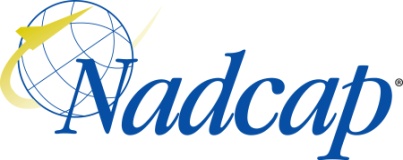 The Aerospace Quality Systems (AQS) Task Group covers the following processes:Notice 1:	All times are approximate and subject to change.  Please contact PRI for updated information.Notice 2:	At the beginning of each day, the meeting will start with Opening Comments consisting of: Call to Order, Verbal Quorum Check, Introductions (as needed), Routing of the Attendance List (as needed)Notice 3:	Please bring your agenda with you to the meeting. Copies will not be available on-site.Best Practices: 1) Start all meetings on time. 2) Follow the agenda. 3) No long-winded discussions Caution: Restricted Export Controlled (e.g. ITAR, EAR) material is prohibited from presentations.  It is the responsibility of the presenter to ensure that this material is not included.  Presentations should not contain proprietary information without the approval of the organization which owns the information.Any non-Nadcap agenda topics require approval by the Director, Nadcap Program and Aerospace Operations.RECORDING POLICY:Audio or video recording of Nadcap meetings is prohibited unless formal approval is received from all attendees and recorded in the minutes. Violators of this policy will be asked to stop recording. Failure to stop recording or repeated attempts to record may result in expulsion from the meeting and/or the Nadcap program.Tuesday, June 23, 20158:00 am – 9:00 amSupplier Orientation & Tutorial – An introduction and overview of the Nadcap program5:00 pm – 7:00 pmSupplier Support Committee Meeting - All suppliers are encouraged to attend.5:00 pm – 6:00 pmAQS Liaison Meeting – All Commodity Liaisons and AQS Subscriber Task Group Members are encouraged to attend.Wednesday, June 24, 201508:00 am1.0	Opening Comments (daily)8:30 am2.0	Review/Accept09:00 am3.0	AQS Task Group Tutorial (as necessary)09:30 am4.0	AQS RAIL Review/Update09:45 am5.0	Misc Reporting10:45 am6.0	AQS Auditor Training Update11:00 am7.0	AC 700411:30 am8.0	MOU Discussion / Review12:00 pm – 1:00 pmLunch Break1:00 pm1.0	Opening Comments1:15 pm9.0	Data Collection2:00 pm10.0	Auditor Conference3:30 pm11.0	Procedure Appendix Review4:30 pmADJOURNMENT5:00 pm – 7:00 pmPlanning & Ops – Task Group Chairs and Staff Engineers are required to attend.Thursday, June 25, 20158:00 am – 10:00 amNadcap Management Council Meeting – All members are encouraged to attend this informative and important meeting.10:15 am1.0	Opening Commnets10:20 am12.0	Report out from Planning & Ops meeting10:40 am13.0	New Business11:30 am14.0	Review of Action Items and New Agenda Items12:00 pm – 1:00 pmLunch Break1:00 pm15.0	OPENING COMMENTS1:15 pm16.0	STAFF ENGINEER DELEGATION1:30 pm17.0	AUDIT / AUDITOR REVIEW2:00 pm18.0	OP 1117 AUDITOR CONSISTENCY2:30 pm19.0	NEW BUSINESS3:00 pmADJOURNMENTTuesday, June 23, 2015Wednesday, June 24, 2015(quorum must be verbally established DAILY at the beginning of each meeting)Thursday, June 25, 2015(quorum must be verbally established DAILY at the beginning of each meeting)AC 7004 Revision EAerospace Quality System8:00 am – 9:00 amSupplier Orientation & Tutorial – An introduction and overview of the Nadcap program5:00 pm – 7:00 pmSupplier Support Committee Meeting - All suppliers are encouraged to attend.5:00 pm – 6:00 pmAQS Liaison Meeting – All Commodity Liaisons and AQS Subscriber Task Group Members are encouraged to attend.08:00 amOPENOpening Comments (daily)Call to Order/Verbal Quorum CheckVerify only Subscriber Members are in attendanceIntroductionsSafety Information:Review Fire Exits in Meeting RoomInform PRI Staff person of any emergenciesReview Code of Ethics (Ref: Attendees’ Guide) and Meeting ConductPresent the Antitrust Video (only @ the first open and first closed meeting of the week for each Task Group)Robin BorrelliAll Attendees8:30 amOPENReview/AcceptAgendaMinutes from previous meetingMembershipSuccession Plan (as necessary)All Attendees09:00 amOPENAQS Task Group Tutorial (as necessary)Robin Borrelli09:30 amOPENAQS RAIL Review/UpdateStaff Engineer09:45 amMisc ReportingSSC Report-outNMC AQS MetricsAudit ObservationsCertification Bodies Notifications (including exclusions)DelegationLiaison MeetingDavid EishmanStaff EngineerStaff EngineerStaff EngineerStaff EngineerRobin Borrelli10:45 amAQS Auditor Training UpdateStatus of training, auditors, etcReview of presentations to determine if changes are neededProceduralize scenario grading? OP 1116 AQS AppendixStaff Engineer11:00 amAC 7004 Checklist - Comments/Questions/ConcernsHandbook review (Is any extra guidance needed where it might not be clear on the expectations of meeting checklist questions?)All Attendees11:30 amMOU Discussion / ReviewAll Attendees12:00 pm – 1:00 pmLunch Break1:00 pmOPENOpening CommentsCall to Order / Quorum CheckIntroductions as necessaryRobin Borrelli1:15 pmOPENData CollectionTop NCRsStaff EngineerAll Attendees2:00 pmOPENAuditor Conference Review draft presentationsWorking sessionScott O’ConnorAll Attendees3:30 pmOPENProcedure Appendix ReviewOP 1114   Task GroupsOP 1116   Auditor StaffingAll Attendees4:30 pmOPENADJOURNMENT5:00 pm – 7:00 pmPlanning & Ops – Task Group Chairs and Staff Engineers are required to attend.8:00 am – 10:00 amNadcap Management Council Meeting – All members are encouraged to attend this informative and important meeting.Nadcap Management Council Meeting – All members are encouraged to attend this informative and important meeting.Nadcap Management Council Meeting – All members are encouraged to attend this informative and important meeting.10:15 amOPENOpening CommnetsCall to Order/Quorum CheckIntroductions as necessaryRobin BorrelliAll Attendees10:20 amOPENReport out from Planning & Ops meetingRobin Borrelli10:40 amOPENNew BusinessAll Attendees11:30 amOPENReview of Action Items and New Agenda ItemsScott O’ConnorAll Attendees12:00 pm – 1:00 pmLunch Break1:00 pmCLOSEDOPENING COMMENTSCall to Order/Verbal Quorum CheckVerify only Subscriber Members are in attendanceRobin Borrelli1:15 pmCLOSEDSTAFF ENGINEER DELEGATIONReview of t-frm-07Staff Engineer1:30 pmCLOSEDAUDIT / AUDITOR REVIEWSubscribers Only2:00 pmCLOSEDOP 1117 AUDITOR CONSISTENCYReview of Observation spreadsheetDisccuss any issuesSubscribers Only2:30 pmCLOSEDNEW BUSINESSSubscribers Only3:00 pmCLOSEDADJOURNMENT